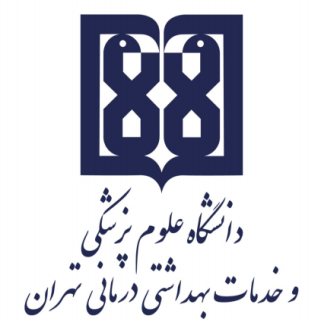 معاونت آموزشيمركز مطالعات و توسعه آموزش علوم پزشکیواحد برنامهریزی آموزشیچارچوب  طراحی«طرح دوره»اطلاعات درس:گروه آموزشی ارایه دهنده درس: گروه سلامت جامعه و سالمندیعنوان درس: پرستاری بهداشت مادر و نوزادکد درس:1950041	نوع و تعداد واحد: 5/2 واحد نظرینام مسؤول درس: دکتر حسن برکتیمدرس/ مدرسان: دکتر حسن برکتیپیشنیاز/ همزمان: فرایند یادگیری و اصول آموزش به مددجورشته و مقطع تحصیلی: کارشناسی پرستاریاطلاعات مسؤول درس:رتبه علمی: استادیاررشته تخصصی: آموزش بهداشت و ارتقاء سلامتمحل کار: دانشکده پرستاری و ماماییتلفن تماس: 61054539نشانی پست الکترونیک:hbarekati@sina.tums.ac.irتوصیف کلی درس (انتظار میرود مسؤول درس ضمن ارائه توضیحاتی کلی، بخشهای مختلف محتوایی درس را در قالب یک یا دو بند، توصیف کند): این درس بر پی ریزی یک جامعه سالم بر این اساس مفاهیم بهداشت مادران و نوزادان و قلمرو فعالیت مادر و کودک استوار است. سلامت زن و نوزاد به عنوان یک اولویت در ارایه مراقبت های بهداشتی اولیه شرح داده می شوند.اهداف کلی/ محورهای توانمندی: هدف این درس، فراهم ساختن امکان فهم دانشجو نسبت به بهبود سلامت زنان در ابعاد جسمی، روانی، اجتماعی و معنوی از نوجوانی تا کهنسالی است. به علاوه شناخت پویایی فیزیکی، فیزیولوژیکی و روانی زنان از نوجوانی تا پیری و نحوه سازگاری آن ها با این مراحل مد نظر می باشد..هدف دیگر، تأکید بر مسائل مربوط به رشد و تکامل همانند بلوغ، بارداری، تولد کودک، نوزادی، یائسگی و کهنسالی، اهمیت آموزش برای پذیرش نقش و پیشگیری از عوارض تأثیر عوامل مذهبی، فرهنگی، اقتصادی، اجتماعی بر سلامت زن و خانواده در انتظار فرزند است. نظریه ها و اصول پرستاری ارایه شده در این درس پایه ای برای تفکر انتقادی، کاربرد تحقیق و استفاده از فرایند پرستاری در مراقبت بهداشتی از زنان خواهد بود.اهداف اختصاصی/ زیرمحورهای هر توانمندی:پس از پایان این درس انتظار میرود که فراگیر:اهداف بهداشت مادر و نوزاد را بيان نمايد.استانداردهای مراقبت در بهداشت مادر و نوزاد را شرح دهد.از مسایل قانونی و اخلاقی در پرستاری مادر و نوزاد آگاه باشد.با نقش های پرستار بهداشت مادر و نوزاد آشنا باشد.مراحل فرایند پرستاری در پرستاری بهداشت مادر و نوزاد را توضیح دهد.از شاخص های مهم حیاتی در بهداشت مادران و نوزادان آگاهی داشته باشد.مراحل پذیرش نقش مادری را توضیح دهد.آناتومي و فيزيولوژي دستگاه توليد مثل را توضيح دهد.بلوغ و مراقبت هاي آن را توضيح دهد.يائسگي و مراقبت هاي آن را توضيح دهد.لقاح و مراحل رشد و تكامل جنين را توضيح دهد.علائم و نشانه هاي بارداري را نام ببرد.مراقبت هاي دوران بارداري را بيان كند.روش هاي ارزيابي سلامت جنين را توضيح دهد.موارد مهم مشاوره ژنتيك را نام ببرد.زايمان طبيعي و عوامل مؤثر بر آن را تعريف كند. روش هاي مختلف داروئي و غير دارويي كاهش درد زايمان را با هم مقايسه نمايد.دوران پس از زایمان، تغييرات فيزيكي و فيزيولوژيكي و مداخلات پرستاري آن را بيان كند .روش هاي مختلف تنظيم خانواده و پيشگيري از بارداري را بيان كند.روشهای یاددهی- یادگیری با عنایت به رویکرد آموزشی انتخاب شده:رویکرد مجازی کلاس وارونه 	 یادگیری مبتنی بر بازی دیجیتال*یادگیری مبتنی بر محتوای الکترونیکی تعاملی* یادگیری مبتنی بر حل مسئله (PBL) 	 یادگیری اکتشافی هدایت شده 	 یادگیری مبتنی بر سناریوی متنی 	 یادگیری مبتنی بر مباحثه در فروم 	سایر موارد (لطفاً نام ببرید) -------رویکرد حضوری *سخنرانی تعاملی (پرسش و پاسخ، کوئیز، بحث گروهی و ...) 	 بحث در گروههای کوچک 	 ایفای نقش 	 یادگیری اکتشافی هدایت شده 	 یادگیری مبتنی بر تیم (TBL) 	*یادگیری مبتنی بر حل مسئله (PBL) 	 یادگیری مبتنی بر سناریو 		 *استفاده از دانشجویان در تدریس (تدریس توسط همتایان) 	 یادگیری مبتنی بر بازی سایر موارد (لطفاً نام ببرید) -------رویکرد ترکیبیترکیبی از روشهای زیرمجموعه رویکردهای آموزشی مجازی و حضوری، به کار میرود.لطفا نام ببرید ....................تقویم درس:وظایف و انتظارات از دانشجو (منظور وظایف عمومی دانشجو در طول دوره است. وظایف و انتظاراتی  نظیر حضور منظم در کلاس درس، انجام تکالیف در موعد مقرر، مطالعه منابع معرفی شده و مشارکت فعال در برنامههای کلاس)روش ارزیابی دانشجو: ذکر نوع ارزیابی (تکوینی/تراکمی)                         ذکر روش ارزیابی دانشجو: دو روش تراکمی و تکوینی بکار گرفته می شود.ذکر سهم ارزشیابی هر روش در نمره نهایی دانشجو: 18نمره مربوط به امتحان میان ترم و پايان ترم و 2 نمره به فعالیت های کلاسی و انجام تکالیف و حضور به موقع در کلاس مجازی اختصاص می یابد.  ارزیابی تکوینی (سازنده): ارزیابی دانشجو در طول دوره آموزشی با ذکر فعالیتهایی که دانشجو به طور مستقل یا با راهنمایی استاد انجام میدهد. این نوع ارزیابی میتواند صرفا با هدف ارایه بازخورد اصلاحی و رفع نقاط ضعف و تقویت نقاط قوت دانشجو صورت پذیرفته و یا با اختصاص سهمی از ارزیابی به آن، در نمره دانشجو تأثیرگذار باشد و یا به منظور تحقق هر دو هدف، از آن استفاده شود. نظیر: انجام پروژههای مختلف، آزمونهای تشخیصی ادواری، آزمون میان ترم مانند کاربرگهای کلاسی و آزمونک (کوییز) های کلاسی ارزیابی تراکمی (پایانی): ارزیابی دانشجو در پایان دوره است که برای مثال میتواند شامل موارد زیر باشد:  آزمونهای کتبی، شفاهی و یا عملی با ذکر انواع آزمونها برای مثال آزمونهای کتبی شامل آزمونهای کتبی بسته پاسخ اعم از «چندگزینهای»، «جورکردنی گسترده»، «درست- نادرست» و آزمونهای کتبی باز پاسخ اعم از تشریحی و کوته پاسخ، آزمونهای استدلالی نظیر آزمون ویژگیهای کلیدی، سناریونویسی با ساختن فرضیه و ....، آزمونهای عملی که برای مثال میتواند شامل انواع آزمونهای ساختارمند عینی نظیر OSCE، OSLE و ... و یا ارزیابی مبتنی بر محل کار با استفاده از ابزارهایی نظیرDOPS، لاگبوک، کارپوشه (پورت فولیو)، ارزیابی 360 درجه و ..... باشد.      منابع: منابع شامل کتابهای درسی، نشریههای تخصصی، مقالهها و نشانی وبسایتهای مرتبط میباشد.      الف) کتب:ضیغمی کاشانی ر، دشتی ا، بختیاری م (1394). پرستاری بهداشت مادران و نوزادان. چاپ چهارم، تهران، نشر جامعه نگر.ذوالفقاری م، نوقابی اع (1393). پرستاری و بهداشت مادران و نوزادان. تهران، نشر تحفه جعفربیگلو م، تقی زاده ز، خدامرادی ک (1392). پرستاری مادران و نوزادان لیفر 2012. چاپ اول، تهران، اندیشه رفیع. بیماری های زنان نواک.ساداتیان ا، قره خانی پ (1392). اصول بارداری و زایمان (تظاهرات اصلی و درمان بیماری ها) (CMMD)، چاپ سوم، تهران، انتشارات شهر آب.پرستاری بهداشت مادران و نوزادان: هدایت الله صلاح زهی،فرنوش خجسته      ب) مقالات:       ج) محتوای الکترونیکی:      د) منابع برای مطالعه بیشتر:بلوپرینترویکرد آموزشی:  مجازی  حضوری *ترکیبینام مدرس/ مدرسانفعالیتهای یادگیری/ تکالیف دانشجوروش تدریسعنوان مبحثجلسه1کلیات درس بهداشت مادران و نوزادانسخنراني، مباحثه گروهي و  پرسش و پاسخمرور مباحث، سنجش آموخته‌ها، یادگیری مشارکتی، مهارت‌های تفکر، طراحی تکلیفدکتر حسن برکتی2نقش مادری و پدری و مراحل پذیرشسخنراني، مباحثه گروهي و پرسش و پاسخمرور مباحث، سنجش آموخته‌ها، یادگیری مشارکتی، مهارت‌های تفکر، طراحی تکلیف"3آناتومی دستگاه تناسلی زنسخنراني، مباحثه گروهي و  پرسش و پاسخمرور مباحث، سنجش آموخته‌ها، یادگیری مشارکتی، مهارت‌های تفکر، طراحی تکلیف"4فیزیولوژی دستگاه تناسلی زنسخنراني، مباحثه گروهي و پرسش و پاسخمرور مباحث، سنجش آموخته‌ها، یادگیری مشارکتی، مهارت‌های تفکر، طراحی تکلیف"5لقاح و رشد و تکامل جنینیسخنراني، مباحثه گروهي و پرسش و پاسخمرور مباحث، سنجش آموخته‌ها، یادگیری مشارکتی، مهارت‌های تفکر، طراحی تکلیف"6لقاح و رشد و تکامل جنینیسخنراني، مباحثه گروهي و پرسش و پاسخمرور مباحث، سنجش آموخته‌ها، یادگیری مشارکتی، مهارت‌های تفکر، طراحی تکلیف"7تشخیص بارداریسخنراني، مباحثه گروهي و پرسش و پاسخمرور مباحث، سنجش آموخته‌ها، یادگیری مشارکتی، مهارت‌های تفکر، طراحی تکلیف"8تغییرات فیزیولوژیک دوران بارداریسخنراني، مباحثه گروهي و پرسش و پاسخمرور مباحث، سنجش آموخته‌ها، یادگیری مشارکتی، مهارت‌های تفکر، طراحی تکلیف"9ناراحتی های جزیی دوران بارداریسخنراني، مباحثه گروهي و پرسش و پاسخمرور مباحث، سنجش آموخته‌ها، یادگیری مشارکتی، مهارت‌های تفکر، طراحی تکلیف"10مراقبت های دوران بارداریسخنراني، مباحثه گروهي و پرسش و پاسخمرور مباحث، سنجش آموخته‌ها، یادگیری مشارکتی، مهارت‌های تفکر، طراحی تکلیف"11روش های بررسی سلامت جنینسخنراني، مباحثه گروهي و پرسش و پاسخمرور مباحث، سنجش آموخته‌ها، یادگیری مشارکتی، مهارت‌های تفکر، طراحی تکلیف"12ژنتیک و مشاوره ژنتیکیسخنراني، مباحثه گروهي و پرسش و پاسخمرور مباحث، سنجش آموخته‌ها، یادگیری مشارکتی، مهارت‌های تفکر، طراحی تکلیف"13عوامل موثر بر زایمان طبیعیسخنراني، مباحثه گروهي و پرسش و پاسخمرور مباحث، سنجش آموخته‌ها، یادگیری مشارکتی، مهارت‌های تفکر، طراحی تکلیف"14زایمان طبیعیزایمان واژینال بعد از سزارینمرور مباحث، سنجش آموخته‌ها، یادگیری مشارکتی، مهارت‌های تفکر، طراحی تکلیف"15روش های مختلف کاهش درد زایمانسخنراني، مباحثه گروهي و پرسش و پاسخمرور مباحث، سنجش آموخته‌ها، یادگیری مشارکتی، مهارت‌های تفکر، طراحی تکلیف"16مراقبت دوره بعد از زایمانسخنراني،  مباحثه گروهي و پرسش و پاسخمرور مباحث، سنجش آموخته‌ها، یادگیری مشارکتی، مهارت‌های تفکر، طراحی تکلیف"17نوزاد طبیعیسخنراني، مباحثه گروهي و پرسش و پاسخمرور مباحث، سنجش آموخته‌ها، یادگیری مشارکتی، مهارت‌های تفکر، طراحی تکلیف"18نوزاد طبیعیسخنراني، مباحثه گروهي و پرسش و پاسخمرور مباحث، سنجش آموخته‌ها، یادگیری مشارکتی، مهارت‌های تفکر، طراحی تکلیف"19تغذیه با شیر مادرسخنراني، مباحثه گروهي و پرسش و پاسخمرور مباحث، سنجش آموخته‌ها، یادگیری مشارکتی، مهارت‌های تفکر، طراحی تکلیف"20تنظیم خانوادهسخنراني، مباحثه گروهي و  پرسش و پاسخمرور مباحث، سنجش آموخته‌ها، یادگیری مشارکتی، مهارت‌های تفکر، طراحی تکلیفدکتر حسن برکتیردیفاهداف و محتوای آموزشیحیطه شناختیحیطه مهارتیحیطه نگرشینوع سوالتعداد سوالزمان هر سوالکلیات درس بهداشت مادران و نوزادان√——تستی22 دقیقهنقش مادری و پدری و مراحل پذیرش√——تستی11 دقیقهآناتومی دستگاه تناسلی زن√——تستی22 دقیقهفیزیولوژی دستگاه تناسلی زن√——تستی33 دقیقهلقاح و رشد و تکامل جنینی√——تستی44 دقیقهلقاح و رشد و تکامل جنینی√——تستی44 دقیقهتشخیص بارداری√——تستی22 دقیقهتغییرات فیزیولوژیک دوران بارداری√——تستی22 دقیقهناراحتی های جزیی دوران بارداری√——تستی22 دقیقهمراقبت های دوران بارداری√——تستی33 دقیقهروش های بررسی سلامت جنین√——تستی44 دقیقهژنتیک و مشاوره ژنتیکی√——تستی11 دقیقهعوامل موثر بر زایمان طبیعی√——تستی55 دقیقهزایمان طبیعی√——تستی55 دقیقه15 روش های مختلف کاهش درد زایمان√——تستی44 دقیقه16مراقبت دوره بعد از زایمان√——تستی22 دقیقه17نوزاد طبیعی√——تستی55 دقیقه18نوزاد طبیعی√——تستی55 دقیقه19تغذیه با شیر مادر√——تستی44 دقیقه20تنظیم خانواده√——تستی44 دقیقهجمع6464 دقیقه